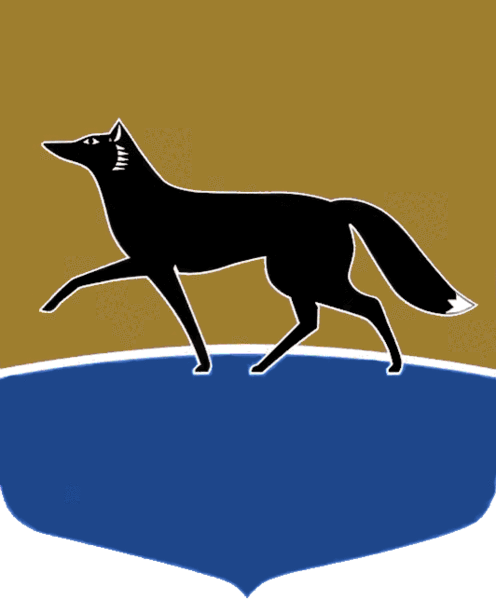 Принято на заседании Думы 27 сентября 2023 года№ 441-VII ДГО реализации прав органов местного самоуправления муниципального образования городской округ Сургут Ханты-Мансийского автономного округа – Югры на оказание поддержки общественным наблюдательным комиссиям, осуществляющим общественный контроль за обеспечением прав человека и содействие лицам, находящимся в местах принудительного содержания, 
а также участие в процедурах пробации во взаимодействии 
с субъектами пробацииВ соответствии со статьёй 16.1 Федерального закона от 06.10.2003 
№ 131-ФЗ «Об общих принципах организации местного самоуправления 
в Российской Федерации», статьёй 71 Устава муниципального образования городской округ Сургут Ханты-Мансийского автономного округа – Югры Дума города РЕШИЛА:1. Реализовать права органов местного самоуправления муниципального образования городской округ Сургут Ханты-Мансийского автономного 
округа – Югры на оказание имущественной, консультационной, информационной и иной поддержки общественным наблюдательным комиссиям, осуществляющим общественный контроль за обеспечением 
прав человека и содействие лицам, находящимся в местах принудительного содержания, предусмотренных частью 1.1 статьи 9 Федерального закона 
от 10.06.2008 № 76-ФЗ «Об общественном контроле за обеспечением прав человека в местах принудительного содержания и о содействии лицам, находящимся в местах принудительного содержания».2. Реализовать права органов местного самоуправления муниципального образования городской округ Сургут Ханты-Мансийского автономного 
округа – Югры на участие в процедурах пробации во взаимодействии 
с субъектами пробации в соответствии с частью 2 статьи 6 Федерального закона от 06.02.2023 № 10-ФЗ «О пробации в Российской Федерации» путём:1)	 принятия муниципальных правовых актов в сфере содействия занятости населения, ресоциализации, социальной адаптации и социальной реабилитации осуждённых и лиц, освобождённых из учреждений, исполняющих наказания в виде принудительных работ или лишения свободы; 2)	 участия в реализации мероприятий в сфере содействия занятости населения, ресоциализации, социальной адаптации и социальной реабилитации осуждённых и лиц, освобождённых из учреждений, исполняющих наказания в виде принудительных работ или лишения свободы, реализуемых субъектами пробации; 3)	 информационного взаимодействия в сфере пробации;4)	 принятия муниципальных правовых актов, предусматривающих порядок осуществления общественного контроля за деятельностью субъектов пробации. 3.	Администрации города разработать и утвердить муниципальные правовые акты:1)	о порядке оказания поддержки общественным наблюдательным комиссиям, осуществляющим общественный контроль за обеспечением прав человека и содействие лицам, находящимся в местах принудительного содержания;2) о порядке осуществления общественного контроля за деятельностью субъектов пробации.4.  Настоящее решение вступает в силу после его официального опубликования и распространяет своё действие на правоотношения, возникшие с 01.01.2024.Председатель Думы города_______________ М.Н. Слепов«04» октября 2023 г.Глава города_______________ А.С. Филатов«05» октября 2023 г.